5Includes:  Meet Entry Fees, Bus Transportation, Coaching Staff, Team Equipment, Banquet, Senior Gifts, Website, and Short Sleeve Team Shirt for Athlete 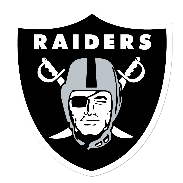 Please circle size for athlete T-shirt:    S   M   L   XL      $35.00 Male Singlet    S   M   L   XL	            $35.00 Female Singlet    XS   S   M   L   XL						$ _________  $35.00 Male Shorts    S    M   L   XL   	            $35.00 Female Shorts     XS   S   M   L   XL                                                                                                           (uniform total)    ___  $10.00 Additional Short Sleeve Team Shirt			XS   S  M  L  XL  *XXL            ___  $15.00 Long Sleeve Shirt						XS   S  M  L  XL  *XXL	            	 																		$ _________																		     (Spirit Items) ___$8.00 East Paulding High School     			 ___$10.00 XC Raider Logo        	                  ___$12.00 Athlete’s Name                                     Cross Country  	                       		       East Paulding High School 		       XC Raider Logo                                                                                                                                                          Cross Country                                                                East Paulding High School		$ _________	 	 	                                                                                     			     Cross Country                                                               (Decal Total)$ __________		                      (GRAND TOTAL)